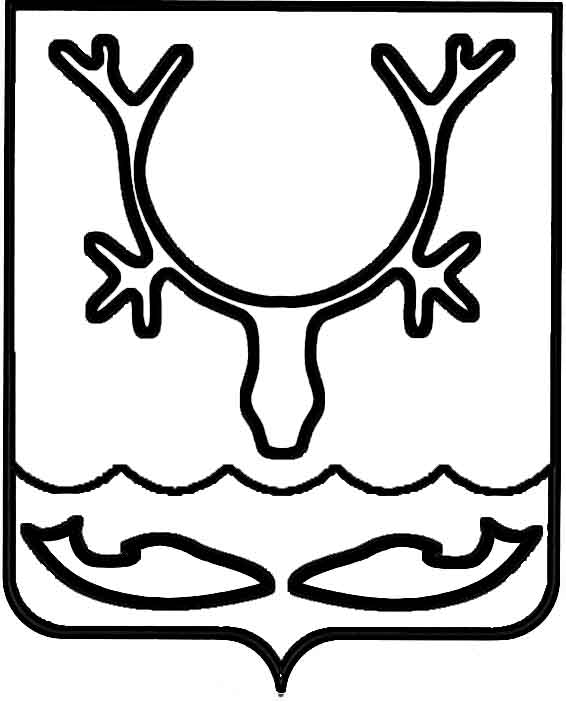 Администрация МО "Городской округ "Город Нарьян-Мар"ПОСТАНОВЛЕНИЕот “____” __________________ № ____________		г. Нарьян-МарО завершении производства земляных работ на территории МО "Городской округ "Город Нарьян-Мар"В связи с предстоящим наступлением периода отрицательных температур наружного воздуха, в целях обеспечения сохранности подземных коммуникаций Администрация МО "Городской округ "Город Нарьян-Мар"П О С Т А Н О В Л Я Е Т:Физическим и юридическим лицам на территории муниципального образования "Городской округ "Город Нарьян-Мар" в срок до 15 ноября 2017 года завершить производство всех земляных работ по прокладке внешних (внеплощадочных) инженерных сетей на территории города Нарьян-Мара и закрыть ранее выданные разрешения (ордера) на производство земляных работ                                   в установленном порядке, за исключением ремонтно-восстановительных работ.Сдать в Управление строительства, ЖКХ и градостроительной деятельности Администрации МО "Городской округ "Город Нарьян-Мар" исполнительные схемы прокладки внешних (внеплощадочных) инженерных сетей согласно выданным разрешениям (ордерам) на производство земляных работ                       на территории города Нарьян-Мара.Управлению строительства, ЖКХ и градостроительной деятельности Администрации МО "Городской округ "Город Нарьян-Мар" приостановить выдачу разрешений (ордеров) на производство земляных работ на период с 15 ноября                      2017 года по 15 мая 2018 года.Контроль за исполнением настоящего постановления возложить                                на начальника Управления строительства, ЖКХ и градостроительной деятельности Администрации МО "Городской округ "Город Нарьян-Мар" А.В.Черноусова.Настоящее постановление вступает в силу со дня его принятия и подлежит официальному опубликованию.2310.20171203Глава МО "Городской округ "Город Нарьян-Мар" О.О.Белак